МУНИЦИПАЛЬНОЕ  БЮДЖЕТНОЕ  ОБЩЕОБРАЗОВАТЕЛЬНОЕ УЧРЕЖДЕНИЕГРЕКОВО-СТЕПАНОВСКАЯ СРЕДНЯЯ ОБЩЕОБРАЗОВАТЕЛЬНАЯ ШКОЛАИнформацияо трудоустройстве выпускников 9 класса в 2018 году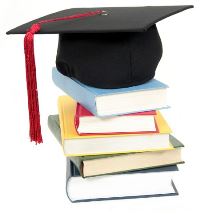 МУНИЦИПАЛЬНОЕ  БЮДЖЕТНОЕ  ОБЩЕОБРАЗОВАТЕЛЬНОЕ УЧРЕЖДЕНИЕГРЕКОВО-СТЕПАНОВСКАЯ СРЕДНЯЯ ОБЩЕОБРАЗОВАТЕЛЬНАЯ ШКОЛАИнформацияо трудоустройстве выпускников 11 класса в 2018 году1Александренко Артемий Евгеньевич10 класс МБОУ Греково-Степановской СОШ2Береснева Лидия Александровна10 класс МБОУ Греково-Степановской СОШ3Вдовенко Юрий ВитальевичДонецкий сельскохозяйственный техникум ( г.Миллерово)4Кобцев Максим Евгеньевич 10 класс МБОУ Греково-Степановской СОШ5Лубяная Анастасия Александровна10 класс МБОУ Греково-Степановской СОШ6Маёренко Владимир ЕвгеньевичДонецкий сельскохозяйственный техникум ( г.Миллерово)7Родионова Анастасия Михайловна10 класс МБОУ Греково-Степановской СОШ8СиталовВиталий ВалерьевичСПТУ-959Ященко Алексей Анатольевич10 класс МБОУ Греково-Степановской СОШ1Беденко Екатерина МихайловнаЮФУ2Кобцева Юлия ИвановнаДГТУ3Кобцев Олег ЕвгеньевичВГТУ4Кобцева Виолетта СергеенаШахтинский технологический колледж5Ященко Юлия АнатольевнаВоронежский промышленно-гуманитарный техникум6Ампилогов Вячеслав ЕвгеньевичВГУ7Киселев Данил АлександровичЮФУ